§355.  Political activities1.  Sheriff.  No sheriff may directly or indirectly coerce, attempt to coerce or command any county employee or deputy to pay, lend or contribute anything of value to, or to engage in any political service or activity on behalf of, a party, committee, organization, agency or person for political purposes.[PL 1987, c. 737, Pt. A, §2 (NEW); PL 1987, c. 737, Pt. C, §106 (NEW); PL 1989, c. 6 (AMD); PL 1989, c. 9, §2 (AMD); PL 1989, c. 104, Pt. C, §§8, 10 (AMD).]2.  Full-time deputies.  A full-time deputy may not hold any other elective or appointive county office or a state office.[PL 1995, c. 18, §1 (AMD).]3.  Sheriffs and deputies.  No sheriff or deputy, whether a full-time, part-time or chief deputy, may directly or indirectly, solicit or receive, or be in any manner concerned in soliciting or receiving any assessment, subscription, contribution or political service, whether voluntary or involuntary, for any political purpose from any person, except that while off duty and not in uniform a sheriff or deputy may engage in political activities relating to nonpartisan municipal, school board or special district elections and may solicit or receive contributions or political services for the purpose of electing that sheriff or deputy to a political office.[PL 1987, c. 737, Pt. A, §2 (NEW); PL 1987, c. 737, Pt. C, §106 (NEW); PL 1989, c. 6 (AMD); PL 1989, c. 9, §2 (AMD); PL 1989, c. 104, Pt. C, §§8, 10 (AMD).]4.  Official duties.  Official duties undertaken solely to preserve the public peace and the order and security of polling places are not political services or activities.[PL 1987, c. 737, Pt. A, §2 (NEW); PL 1987, c. 737, Pt. C, §106 (NEW); PL 1989, c. 6 (AMD); PL 1989, c. 9, §2 (AMD); PL 1989, c. 104, Pt. C, §§8, 10 (AMD).]5.  Rights of voting and free expression.  Sheriffs or deputies retain the right to vote as they choose, to express opinions on political subjects or candidates and to attend and vote at party caucuses and conventions.[PL 1987, c. 737, Pt. A, §2 (NEW); PL 1987, c. 737, Pt. C, §106 (NEW); PL 1989, c. 6 (AMD); PL 1989, c. 9, §2 (AMD); PL 1989, c. 104, Pt. C, §§8, 10 (AMD).]SECTION HISTORYPL 1987, c. 737, §§A2,C106 (NEW). PL 1989, c. 6 (AMD). PL 1989, c. 9, §2 (AMD). PL 1989, c. 104, §§A9,C8,C10 (AMD). PL 1995, c. 18, §1 (AMD). The State of Maine claims a copyright in its codified statutes. If you intend to republish this material, we require that you include the following disclaimer in your publication:All copyrights and other rights to statutory text are reserved by the State of Maine. The text included in this publication reflects changes made through the First Regular and First Special Session of the 131st Maine Legislature and is current through November 1. 2023
                    . The text is subject to change without notice. It is a version that has not been officially certified by the Secretary of State. Refer to the Maine Revised Statutes Annotated and supplements for certified text.
                The Office of the Revisor of Statutes also requests that you send us one copy of any statutory publication you may produce. Our goal is not to restrict publishing activity, but to keep track of who is publishing what, to identify any needless duplication and to preserve the State's copyright rights.PLEASE NOTE: The Revisor's Office cannot perform research for or provide legal advice or interpretation of Maine law to the public. If you need legal assistance, please contact a qualified attorney.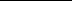 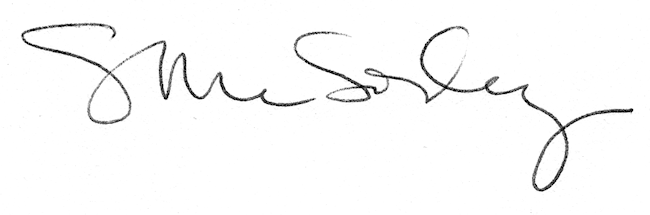 